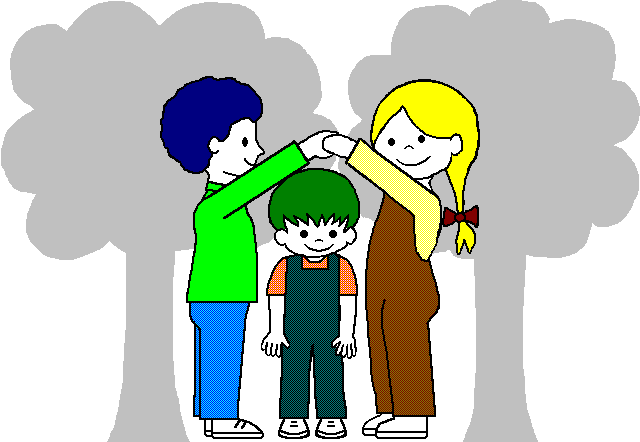     	  (845) 986-9959REGISTRATION FORMChild's name ___________________________________________________   (circle one)    Boy     GirlNickname you would like used, if any  _____________________________________________________(This is the name we will write on their nametag, on their "cubbie", and the name they will practice reading and writing.)Street address _________________________________________________________________________Mailing address, if different  _____________________________________________________________City,  State,  Zip _______________________________________________________________________Home Phone ____________________________     Child's date of birth ___________________________	(area code)Parent 1:	Parent 2:Name ___________________________________	Name ___________________________________Home address ____________________________  	Home address  ____________________________________________________________________	________________________________________Home phone _____________________________	Home phone  _____________________________	(area code)		(area code)Cell phone _______________________________	Cell phone  _______________________________	(area code)	(area code)E-mail __________________________________	E-mail __________________________________Occupation ______________________________	Occupation_______________________________Business address __________________________	Business address  __________________________Business phone ___________________________	Business phone  ___________________________	(area code)	(area code)Do both parents live with the child? ___________	If no, child lives with _______________________Siblings:Name	Date of birth____________________________________________________________________________________________________________________________________________________________________________________________________________________________________________________________(continued on back)Previous group experience (playgroups, nursery school, daycare, etc.) ________________________________________________________________________________________________________________Child's special interests and abilities ___________________________________________________________________________________________________________________________________________Has your child ever been evaluated for, received in the past, or is now receiving, any speech, language, or other early intervention service?         Yes  ________          No  ________If Yes, please describe: _____________________________________________________________________________________________________________________________________________________Are there any other comments that might help us in understanding your child? _________________________________________________________________________________________________________Please list all people who will be responsible for dropping off or picking up your child:Name	Phone	Relationship to child	(with area code)____________________________________________________________________________________________________________________________________________________________________________________________________________________________________________________________May we have permission to use any photographs of your child that we take during school activities (field trips, holiday parties, etc.) on our website or facebook page?  No names will be used, just the pictures.	_____  yes	_____  noMay we have permission to include your address, phone number, and e-mail on a class list to be given out to the parents of the students in your child's class?	_____  yes	_____  noWhat phone number would be best to put on the class list? _____________________________________What e-mail would be best to put on the class list? ___________________________________________This list is very useful for arranging playdates, carpools, or sending birthday party invitations!